                                                  О.И. ДупляковаУКРАШЕНИЕ ОДЕЖДЫ ДЛЯ КУКЛЫ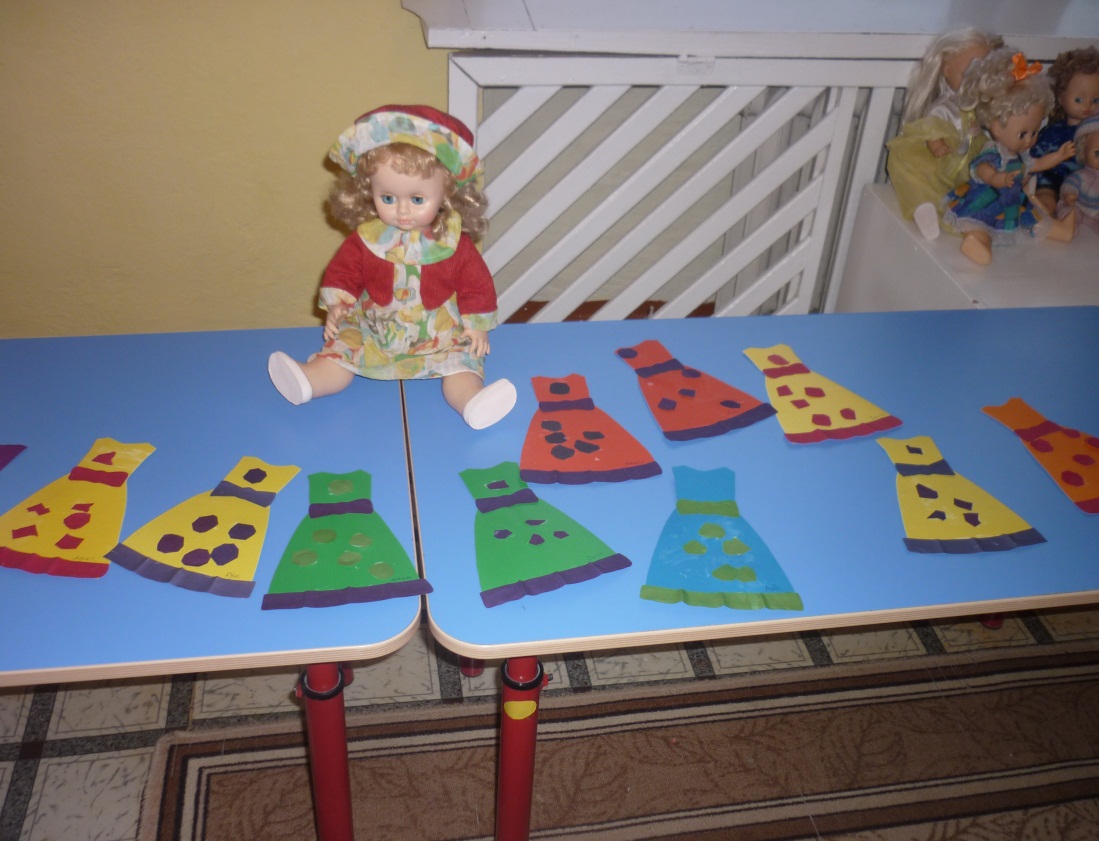                             Ижморский                                            2011Программное содержание:1.Учить детей вырезать из квадрата круг. Выкладывать на бумаге готовые  фигуры.2.Закреплять приемы создания композиции и упражнять детей в аккуратном  наклеивании ,умение вырезывания ножницами по кривой .3.Воспитывать эстетическое восприятие, умение видеть и      самостоятельно  выбирать способы украшения работы.Материал: Цветная основа в форме платья; готовые квадраты; клей; кисть      клеевая;   подставки для кисточек; клеёночка; салфетка.Методические приёмы:  Мотивация деятельности; рассматривание образца; показ способа    выполнения;   упражнение в приёмах наклеивания;        анализ выполненной работы.                         Ход занятия:   Ребята, какое у вас настроение?(радостное, веселое).Вы слышите,кто-то плачет? Это наша кукла Зина. Что случилось? У моей подружке, Ани, есть красивое платье, а у меня нет.   Ребята, давайте поможем Зине ?  Наше платье необычное, оно будет из бумаги. Посмотрите, как его можно сделать? Нам понадобятся  квадраты, мы  у них обрежемуголочки. Беру ножницы и срезаю один уголочек, ещё один, ещё и ещё один. Получается круг. Посмотрите, как много кругов получи-лось – это горошки для нашего платья.  Теперь  готовые горошки разложу на платье. Когда всё разложила, можно приступать к наклеиванию.  Посмотрите, показываю: переворачиваю круг цветной стороной вниз на клеёночку . Теперь  беру кисточку, окунаю в клей и равномерно намазываю круг. Намазанный горошек-круг беру двумяпальцами и прикладываю к платью, аккуратно прижимаю салфет-кой и легонько вытираю лишний клей.  Итак, мы с вами задумали сделать? (Платье, для куклы Зины).Из чего будем делать? (Из бумаги). Что нам для этого понадобится?(ответ детей).Как будем делать?(По порядку- вырежем, разложим,наклеим). Результат?  (Красивое платье).  А сейчас встаём за столы и готовим рабочее место. Берём, то, на чем будем делать? (Клеёночка). Берём ,то, чем будем вырезать? (Ножницы). Как несем ножницы? (Лезвие зажато в кулачке). Что ещё нам нужно для работы? (Кисть и салфетка).Клей я расставлю сама .Можете пройти выбрать платье, которое вы будите украшать.Проходим за стульчиками.  А сейчас подготовим пальчики к работе:                   В гости к пальчику большому                   Приходили прямо к дому                   Указательный и средний,                   Безымянный и последний,                   Сам мизинчик малышок                   Постучался на порог,                   Вместе пальчики друзья                   Друг без друга им нельзя.  Теперь пальчики размялись и готовы к работе, приступайте!Начнём вырезать горошки для платья. У квадратов обрезаем уголочки, один за другим. Теперь начнём располагать горошки по всему платью: в середине, по краям, чтобы было красиво.Получилось? Тогда наклеивайте.(Самостоятельная работа детей. Напоминаю, помогаю тем, кто не может справиться сам).   Зина, давай рассмотрим, какие получились платья?(Красивые  платья, они мне все  нравятся. Теперь у меня будет не одно, а много платьев. Спасибо ребята!)  А сейчас давайте разложим их на столе, пусть клей хорошенько подсохнет, а затем подарим Зине.